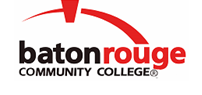 Baton Rouge Community CollegeAcademic Affairs Master SyllabusDate Approved:	13 August 2020Term and Year of Implementation:	Spring 2021Course Title:	PracticumBRCC Course Rubric:	CDYC 2145 Previous Course Rubric:	CDYC 2211 Lecture Hours per week-Lab Hours per week-Credit Hours:	0-15-5Per semester:  Lecture Hours-Lab Hours-Instructional Contact Hours:	0-225-225Louisiana Common Course Number:	     CIP Code:	19.0709Course Description:	Provides practical experience in organizing programs in Care and Development of Young Children.  Permission of the instructor is required for enrollment in this course.Prerequisites:		CDYC 1213, CDYC 1233, and CDYC 1243, all with grades of “C” or betterCo-requisites:		NoneSuggested Enrollment Cap:	6Learning Outcomes.  Upon successful completion of this course, the students will be able to:1.	Plan healthy, respectful, supportive, and challenging learning environments consistent with knowledge of the developmental of young children.2.	Implement developmentally appropriate learning activities in all curriculum areas that meet the developmental needs of children.3.	Demonstrate professional practices and standards related to working with young children.Assessment Measures.  Assessment of all learning outcomes will be measured using the following methods:1.	Assessment measures may include, but are not limited to, presentations, portfolios, work performance, collaborative projects, lesson plans, observations, and homework.Information to be included on the Instructor’s Course Syllabi:Disability Statement:  Baton Rouge Community College seeks to meet the needs of its students in many ways.  See the Office of Disability Services to receive suggestions for disability statements that should be included in each syllabus.Grading: The College grading policy should be included in the course syllabus.  Any special practices should also go here.  This should include the instructor’s and/or the department’s policy for make-up work.  For example in a speech course, “Speeches not given on due date will receive no grade higher than a sixty” or “Make-up work will not be accepted after the last day of class”.Attendance Policy:  Include the overall attendance policy of the college.  Instructors may want to add additional information in individual syllabi to meet the needs of their courses.General Policies: Instructors’ policy on the use of things such as beepers and cell phones and/or hand held programmable calculators should be covered in this section.Cheating and Plagiarism:  This must be included in all syllabi and should include the penalties for incidents in a given class.  Students should have a clear idea of what constitutes cheating in a given course.Safety Concerns:  In some courses, this may be a major issue.  For example, “No student will be allowed in the lab without safety glasses”.  General statements such as, “Items that may be harmful to one’s self or others should not be brought to class”.Library/ Learning Resources:  Since the development of the total person is part of our mission, assignments in the library and/or the Learning Resources Center should be included to assist students in enhancing skills and in using resources.  Students should be encouraged to use the library for reading enjoyment as part of lifelong learning.Expanded Course Outline:I.	Observing and documenting the daily program activities of the early childhood centerII.	Participating in daily program activities of the early childhood center as directed by teacher/preceptorIII.	Conducting developmentally appropriate learning experiences in the early childhood center to enhance the total development of the children